Associazione Civica Per  – LugoPresidente: Alessio SegantiVicepresidente: Donato Piloni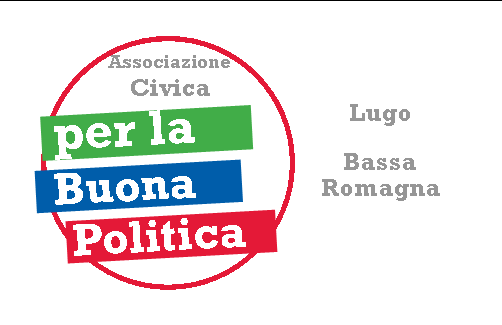 Segretario: Paola FabbriTel. 3471666721 – 3347921786e-mail: buonapoliticalugo@gmail.com sito web: http://buonapoliticalugo.altervista.orgINTERPELLANZAAl  Sindaco del Comune di LugoAl Presidente del Consiglio ComunaleAl Segretario Generale p.c. Al Presidente di Consulta di Decentramento  Voltana-Chiesanuova-CiribellaOggetto: Richiesta di interventi di revisione e ripristino della rete scolante di via Pastorella, Piantavecchia, Stradoncello Pianta, Rotaccio - Manutenzione strade - Illuminazione pubblica - in territorio di riferimento della Consulta di Decentramento Voltana-Chiesanuova-Ciribella.Premesso che:dall’insediamento della Consulta, di cui all’oggetto, a oggi le problematiche relative a:revisione e ripristino della rete scolante, per il regolare deflusso delle acque;manutenzione ordinaria e straordinaria delle strade comunali quali il completamento del manto stradale di via Bentivoglio (nel tratto da via Fiumazzo sino all’incrocio di via Mazzola ), via Fiumazzo (tratto dal fabbricato Terre Emerse fino al fabbricato Cantina sociale), investimento e cantierizzazione dei lavori di via Traversagno;potenziamento e adeguamento dell’illuminazione pubblica, in particolare in via Piantavecchia e nell’incrocio tra via Lunga e via Traversagno, sono state affrontate e discusse in almeno n° 10 incontri di Consulta, aperti al pubblico con la presenza di vari amministratori comunali.Rilevato che :i succitati lavori sono stati ritenuti prioritari da tutti i consiglieri di Consulta e condivisi  dal gruppo Consigliare Per la Buona Politica ( presente agli incontri ) , sono parte integrante di un elenco molto più ampio , predisposto dalla Consulta, allegato al verbale del 29.04.2015.Evidenziato che :il Consiglio Locale di Ravenna di Atersir (di cui fanno parte tutti i sindaci), per quanto attiene ai servizi idrici del territorio provinciale, ha il compito di effettuare annualmente una programmazione degli interventi di manutenzione e che già per il 2016 si prevedeva il lavoro di fognatura nella via Pastorella e limitrofe (Del. n° 1 del 12.02.16) e che nella programmazione triennale 2017-18-19 (Del. n° 5 del 25.07.17) risulta previsto l’adeguamento di rete fognaria in via Pastorella per “inadeguatezza delle condizioni fisiche delle reti e degli impianti” da effettuarsi a cura di Hera, con investimenti pari a 20.000 euro nell’anno 2018 e 280.000 euro nell’anno 2019.Posto che :il Gruppo Consigliare Per la Buona Politica, in un’ottica fattiva e costruttiva, esercita la funzione di controllo, merito e metodo, facendosi interprete e portatore di interessi, richieste, sollecitazioni dei cittadini.Si chiede all’Amministrazione ComunaleDi conoscere lo stato dell’arte sulle problematiche elencate nella presente interpellanza.Di riferire sulle risultanze degli incontri e del coinvolgimento dei frontisti interessati dai lavori ed espropri di via Traversagno.Di comunicare sugli esiti ottenuti in risposta alla lettera, inviata dal Dirigente Area Infrastrutture per il Territorio, ai frontisti di via Pastorella, via Bentivoglio, via Piantavecchia e via Gobbi circa la manutenzione dei fossi, taglio delle piante, sfalcio delle rive , pulizia del fondo dei detriti depositati ecc..La tempistica e la progettazione esecutiva e cantierizzazione dei lavori di via Traversagno.La quantificazione economica e reperimento delle risorse finanziarie per la esecuzione ed il completamento delle opere.Se la tempistica per i lavori alla rete fognaria di via Pastorella è quella (2018-2019) indicata nella delibera di Atersir sopra evidenziata.Se l’attesa per i lavori del punto 6 sono di due anni, si chiede di informare la Consulta di Decentramento e  i cittadini .Di dare risposta scritta.Riconoscendo l’impegno di Codesta Amministrazione per la realizzazione di alcuni lavori inseriti nell’elenco sopracitato, si sottolinea il forte ritardo per l’esecuzione di interventi che la comunità attende da svariati anni, nonostante le reiterate promesse di risoluzione dichiarate pubblicamente da vari amministratori.Lugo, 10 ottobre 2017Il Gruppo Consigliare Per la Buona PoliticaDavide ALEOTTI, Roberto DREI, Ilva MARANGONI, Silvano VERLICCHI